MODULO CONSEGNA COMPITI IN CLASSE a.s. ……………………………….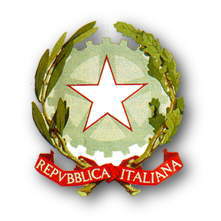 DOCENTE: DOCENTE: DISCIPLINA:DISCIPLINA:CLASSE:            CORSO:CLASSE:            CORSO:TIPOLOGIA DELLA PROVAPERIODO SVOLGIMENTO DATA SVOLGIMENTO DATA CONSEGNA ALUNNIFIRMA DOCENTE E DATA CONSEGNA (*)
(*) unica per consegna cumulativa finaleFIRMA DOCENTE E DATA CONSEGNA (*)
(*) unica per consegna cumulativa finale